 Комплекс на 5 тр. для рельефа и похудения http://www.tvoytrener.com/metodiki_obhcie/mugiki_relief_pohudenie.php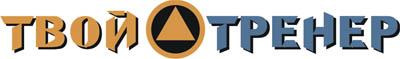 ИНДИВИДУАЛЬНЫЙ КОМПЛЕКС УПРАЖНЕНИЙЗаказать индивидуальный комплекс упражнений от Тимко Ильи (автора этого тенировочного плана и всех планов на сайте) вы можете здесь:http://www.tvoytrener.com/sotrydnichestvo/kompleks_upragnenii.phpЭтот план есть в нашем приложении «ТВОЙ ТРЕНЕР»НАШИ  БЕСПЛАТНЫЕ  КНИГИОБРАЩЕНИЕ  СОЗДАТЕЛЯ САЙТАЕсли вам понравился план тренировок - поддержите проект.
Команда нашего сайта делает всё возможное, чтобы вся информация на нём была абсолютно бесплатной для вас. И я надеюсь, что так будет и дальше. Но денег, что приносит проект, недостаточно для  его полноценного развития.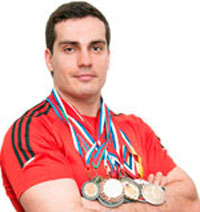 Реквизиты для перевода денег вы можете посмотреть здесь: http://www.tvoytrener.com/sotrydnichestvo/poblagodarit.php (С уважением, создатель и автор сайта Илья Тимко.)ТРЕНИРОВКА  1 пресс грудь1 НЕДЕЛЯ2 НЕДЕЛЯ3 НЕДЕЛЯ4 НЕДЕЛЯ5 НЕДЕЛЯ6 НЕДЕЛЯ7 НЕДЕЛЯРазминка 5–10 минутКардиотренажёр 5 минутПодъём ног в упоре(3х10-15)Скручивания на наклонной скамье (3х10-15)Кардиотренажёр 5 минутОтжимания от пола широким хватом (3х10-20)Разводы с гантелями под углом вверх (3х10-15)Кардиотренажёр 5 минутЖим штанги лёжа(3х10-15)Пуловер с гантелью(3х10-15)Кардиотренажёр 5 минутТРЕНИРОВКА  2 спинаРазминка 5–10 минутКардиотренажёр 5 минутТяга становая на прямых ногах(3х10-15)Гиперэкстензия(3х10-15)Кардиотренажёр 5 минутПодтягивания к груди широким хватом (3х8-15)Тяга горизонтального блока(3х10-15)Кардиотренажёр 5 минутТяга с верхнего блока узкой ручкой (3х10-15)Тяга гантелей в наклоне(3х10-15)Кардиотренажёр 5 минутЗаминка 2-5 минутТРЕНИРОВКА  3 пресс плечи1 НЕДЕЛЯ2 НЕДЕЛЯ3 НЕДЕЛЯ4 НЕДЕЛЯ5 НЕДЕЛЯ6 НЕДЕЛЯ7 НЕДЕЛЯРазминка 5–10 минутКардиотренажёр 5 минутПодъём ног в висе(3х10-15)Скручивания лёжа на полу(3х10-15)Кардиотренажёр 5 минутЖим штанги стоя с груди(3х10-15)Махи гантелями в стороны(3х10-15)Кардиотренажёр 5 минутЖим гантелей сидя(3х10-15)Протяжка со штангой(3х10-15)Кардиотренажёр 5 минутЗаминка 2-5 минутТРЕНИРОВКА  4 ногиРазминка 5–10 минутКардиотренажёр 5 минутГиперэкстензия(3х10-15)Выпады с гантелями(3х10-15)Кардиотренажёр 5 минутПриседания со штангой(3х10-15)Сгибание ног лёжа(3х10-15)Кардиотренажёр 5 минутЖим ногами в тренажёре(3х10-15)Разгибание ног в тренажёре(3х10-15)Кардиотренажёр 5 минутЗаминка 2-5 минутТРЕНИРОВКА 5 бицепс трицепсРазминка 5–10 минутКардиотренажёр 5 минутОтжимания от брусьев(3х10-15)Французский жим с гантелью стоя (3х10-15)Кардиотренажёр 5 минутПодтягивания обратным хватом (3х8-15)Сгибание рук с гантелями молот (3х10-15)Кардиотренажёр 5 минутСгибание рук со штангой стоя(3х10-15)Разгибание рук с верхнего блока (3х10-15)Кардиотренажёр 5 минутЗаминка 2-5 минут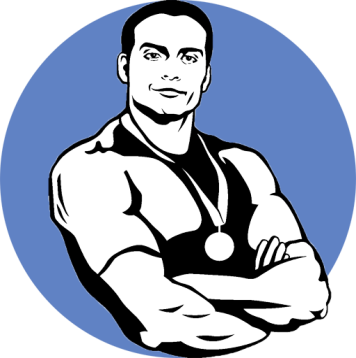 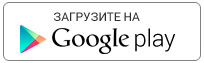 https://play.google.com/store/apps/details?id=com.tvoytrener.timkoilia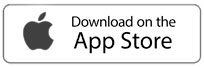 https://itunes.apple.com/ru/app/%D1%82%D0%B2%D0%BE%D0%B9-%D1%82%D1%80%D0%B5%D0%BD%D0%B5%D1%80/id1299904851?mt=8 Версия для компаhttps://yadi.sk/d/MEPa9xnB3R98By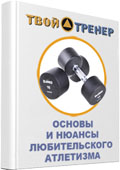 http://tvoytrener.com/kniga_tvoytrener.php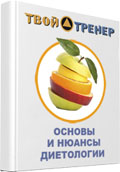 http://tvoytrener.com/kniga_tvoytrener2.phphttp://tvoytrener.com/kniga_tvoytrener3.php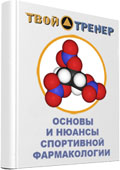 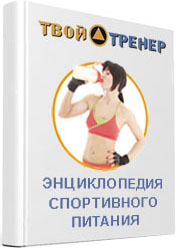 http://tvoytrener.com/kniga_tvoytrener5.php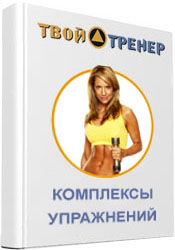 http://tvoytrener.com/kniga_tvoytrener6.phphttp://tvoytrener.com/kniga_tvoytrener4.php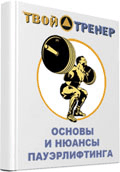 